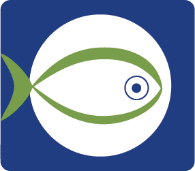 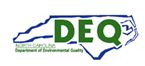 Use these questions to start discussion about waterways in NC*refer to the statewide Stream Watch map to discuss questions below*Choose two pictures on the NC Stream Watch map from separate river basins.                 Compare and contrast the differences and similarities you can observe from these                    two pictures.Find the cape fear river basin. If pollutants were released in Greensboro what other cities          in that river basin may be affected?Find a yellow or red point on the map. What do you observe? Create a poster one could        hang up at this site to deter litter or dumping.Find a picture on the map that shows trash in a waterway. Based on the picture discuss        what type of impacts humans can have on the environment.  Consider animals, water,            and ecosystems in your discussion.Choose a picture on the map and write a poem about what you see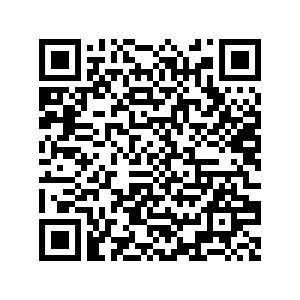 Watershed Group Spotlight – Montreat Landcare CommitteeThis month we are spotlighting an active community watershed group- the MontreatLandcare Committee in Buncombe County! We reached out to Bill Seaman to ask him a few questions about this active community group. Bill is a Professor Emeritus in Fisheries and Aquatic Sciences from the University of Florida. He is also a certified NC Environmental Educator and has had a career focused mainly on ocean resources including aquatic habitat and fishery biology. Currently Bill’s efforts are focused on the community of Montreat. When asked about his vision for the community of Montreat, Bill said “My personal hope is that the Montreat community will value the aquatic resources of the Flat Creek watershed--its fishes, amphibians and other wildlife, its tree-lined banks, and its relatively clean, cool waters--sufficiently to commit to its meaningful conservation and protection. And, maintaining its ecosystem services.”A few months ago, new efforts focused on conservation of Flat Creek began in Montreat. There has been surveying for salamander abundance, education and sale of native plants, consultation with the Wildlife Resources Commission and so much more. The members of the Montreat Landcare Committee are making environmental stewardship and education a priority. 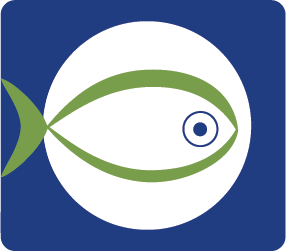 North Carolina Stream WatchReady to Stream Watch?  Go to your stream and answer these questions!Collect observationsTake a picture and upload here: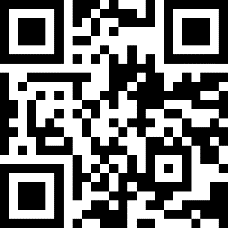                                                                                Earn your Stream Watch Badge!What is the trash density on the site?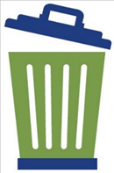 HeavyModerateLightSparseCleanHow is the water getting to the stream?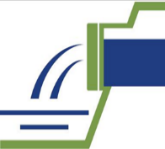 Vegetated ChannelPipeHardenedGullyDitchNatural Conveyances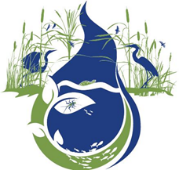 Describe coverage on buffer areas and stream bank.No buffer, No stream bank coverageNo buffer, Some stream bank coverageSome buffer, Some stream bank coverage50ft buffer, Abundant bank coverage